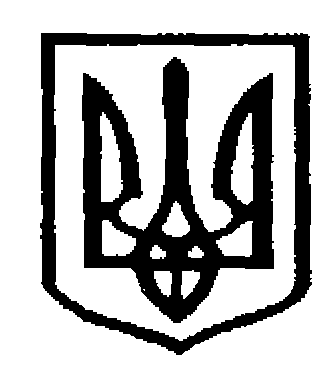 У К Р А Ї Н АЧернівецька міська радаУ П Р А В Л I Н Н Я   О С В I Т Ивул. Героїв Майдану, 176, м. Чернівці, 58029 тел./факс (0372) 53-30-87,  E-mail: osvitacv@gmail.com  Код ЄДРПОУ №02147345	 Відповідно  до листа  Держпродспоживслужби України від       06.08.2018 року № 602-121-5/5815,  листа Чернівецького міського управління  Головного управління Держпродспоживслужби в Чернівецькій області від 16.08.2018 року №24.24/02-1190, Вам необхідно надати інформаційно-аналітичні матеріали стосовно стану підготовки навчального закладу згідно із запропонованою таблицею, що додається. Інформацію подати  29 серпня 2018 року до 14.00 год.  на електронну адресу: ruslan.1983.rf@gmail.com  Заступник начальника управління  освіти                                 Чернівецької міської ради                                                        О.Л. КузьмінаФедюк Р.Ю. 53-61-59Схема надання інформації про стан готовностінавчальних закладів до нового 2018-2019 навчального року27.08.2018 № 01-34/1813Керівникам закладів загальної середньої освітиКількість	наданих	пропозицій Держпродспоживслужби  щодо зміцнення матеріально-технічної бази.Відповідність закладу санітарно-гігієнічним вимогам (знаходяться у погано пристосованих приміщеннях) за станом матеріально-технічної бази.Потреба закладу в  проведенні реконструкції та капітального ремонту .Потрібно зазначити приміщення закладуЧи  проводилась реконструкція та капітальний ремонт закладу.Потрібно зазначити приміщення закладуЗдійснення  водопостачання від колодязів або  забезпечення   привізною водою.Забезпечення закладу водопровідними мережами на яких встановлено індивідуальні водоочисні пристрої (фільтри).Чи каналізований заклад на вигріб або  не каналізований взагалі.Чи облаштований  закладу внутрішніми туалетами на виконання програми «Внутрішній туалет».Потреба закладу в облаштуванні внутрішніми туалетами на виконання програми «Внутрішній туалет».Наявність  пічного  опалення.Наявність реєстрації  харчоблоків закладів освіти, як операторів ринку харчових продуктів.Наявність власного харчоблоку;Відповідність харчоблоку гігієнічним вимогам по площі та набору приміщень;Наявність холодної та  гарячої проточної води.Забезпечення закладу лише буфетною продукцією.Так/ніКількість  технологічного та холодильного обладнання, мийних та дезінфекційних засобів (достатня/недостатня).Проблемні питання та пропозиції щодо їх вирішення.